МКОУ «Кунбатарская СОШ им.М.К.Курманалиева» 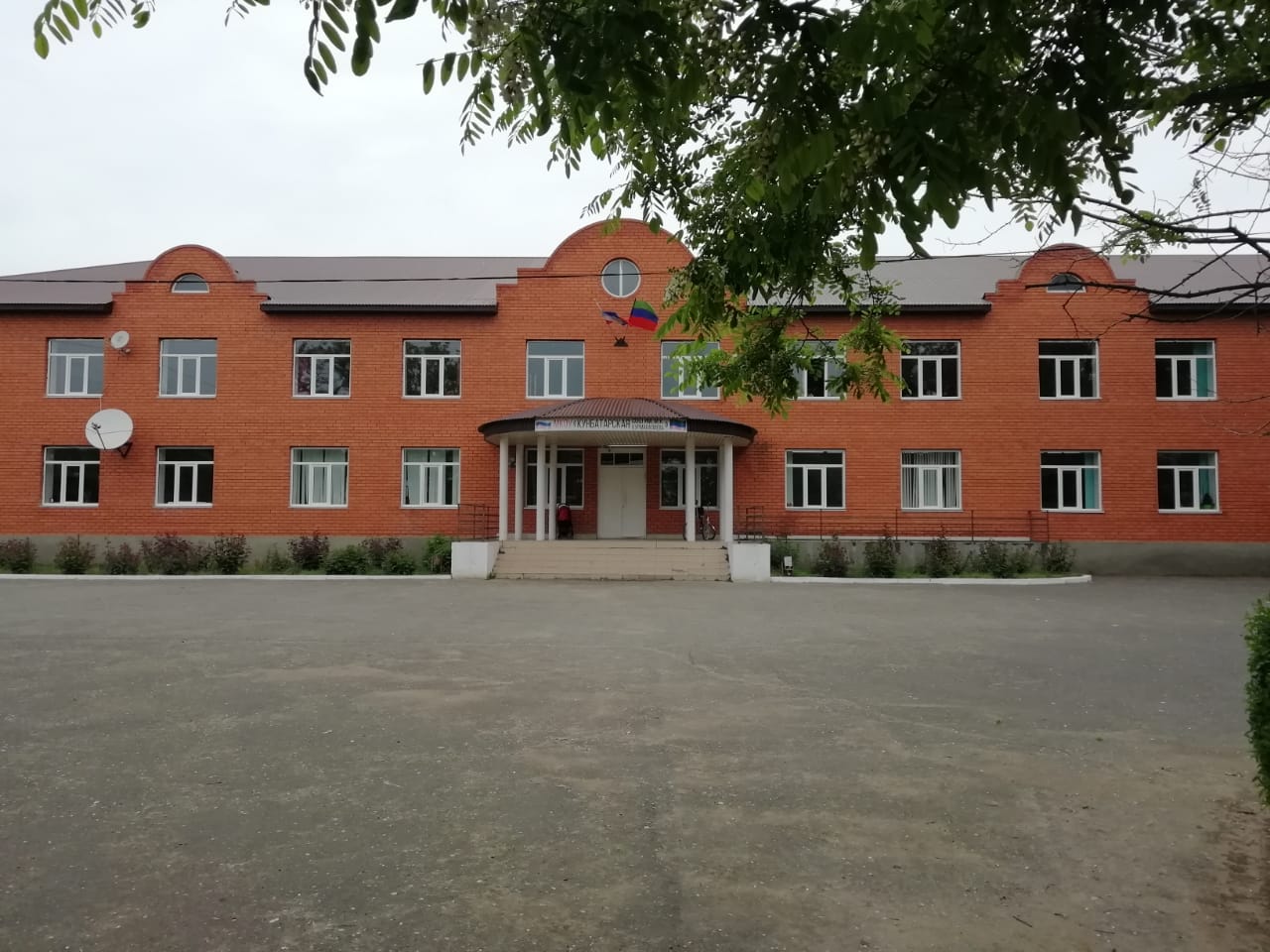 ПОМЕЩЕНИЕ ДЛЯ КАБИНЕТА ОБЖ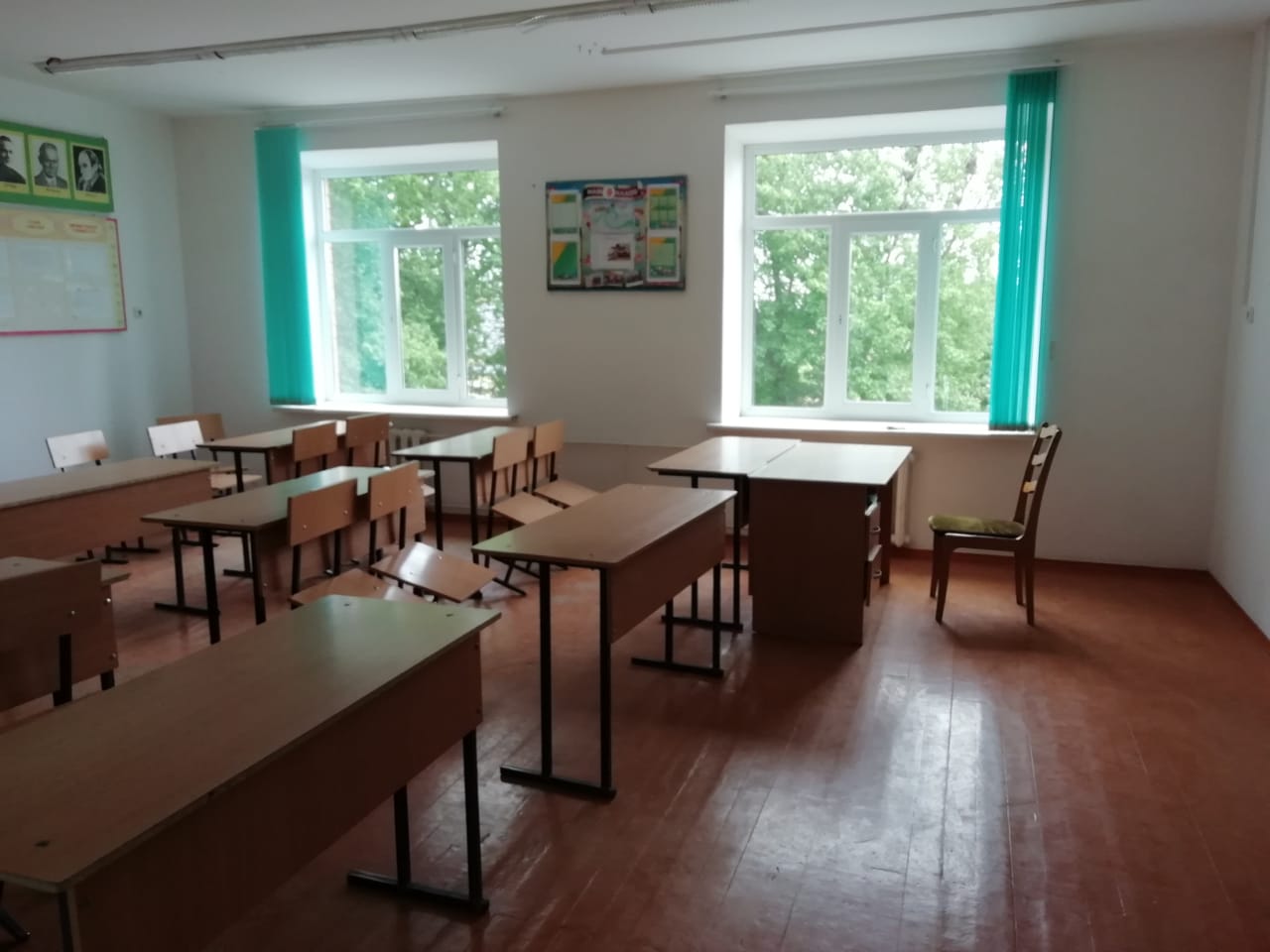 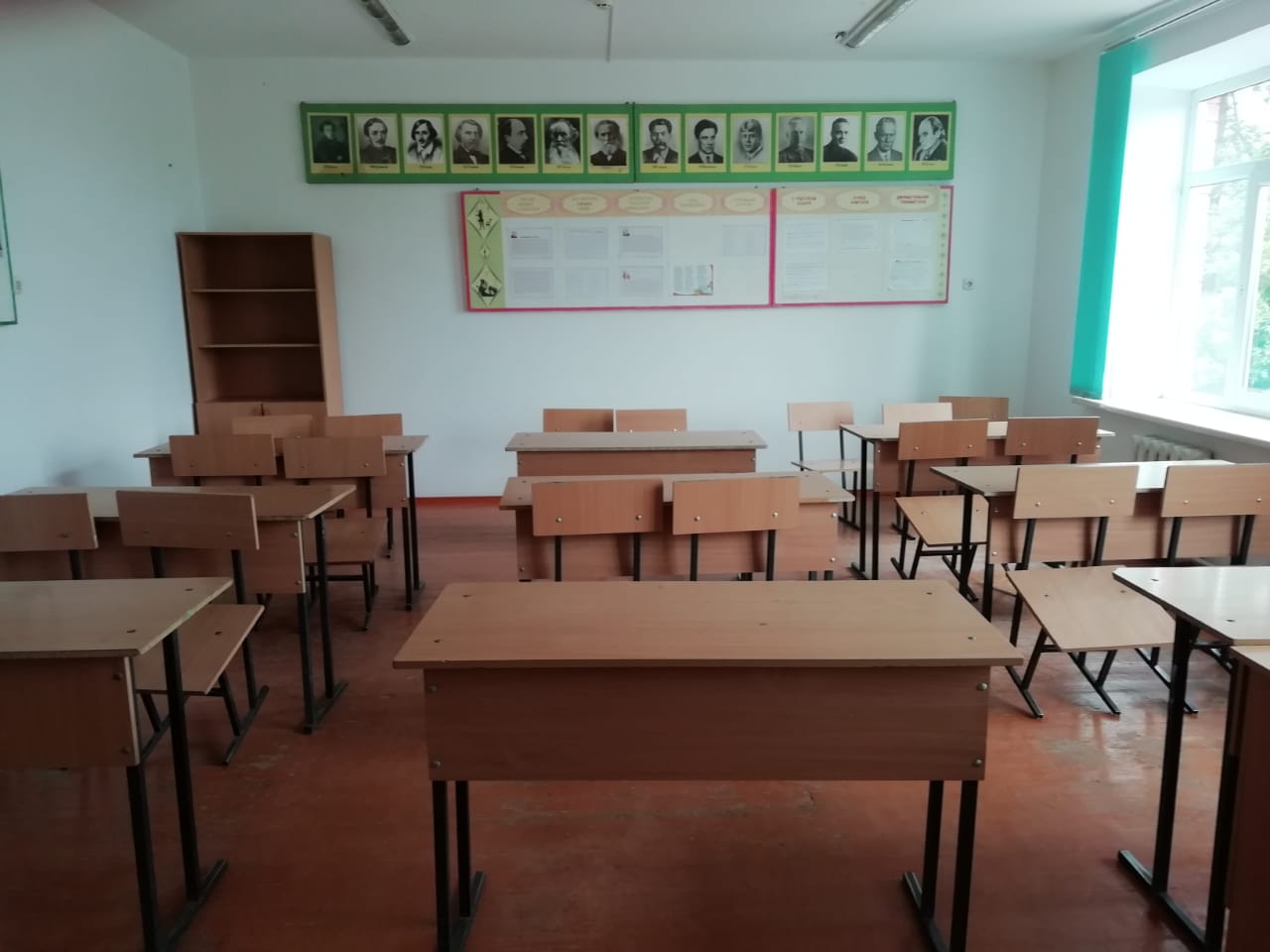 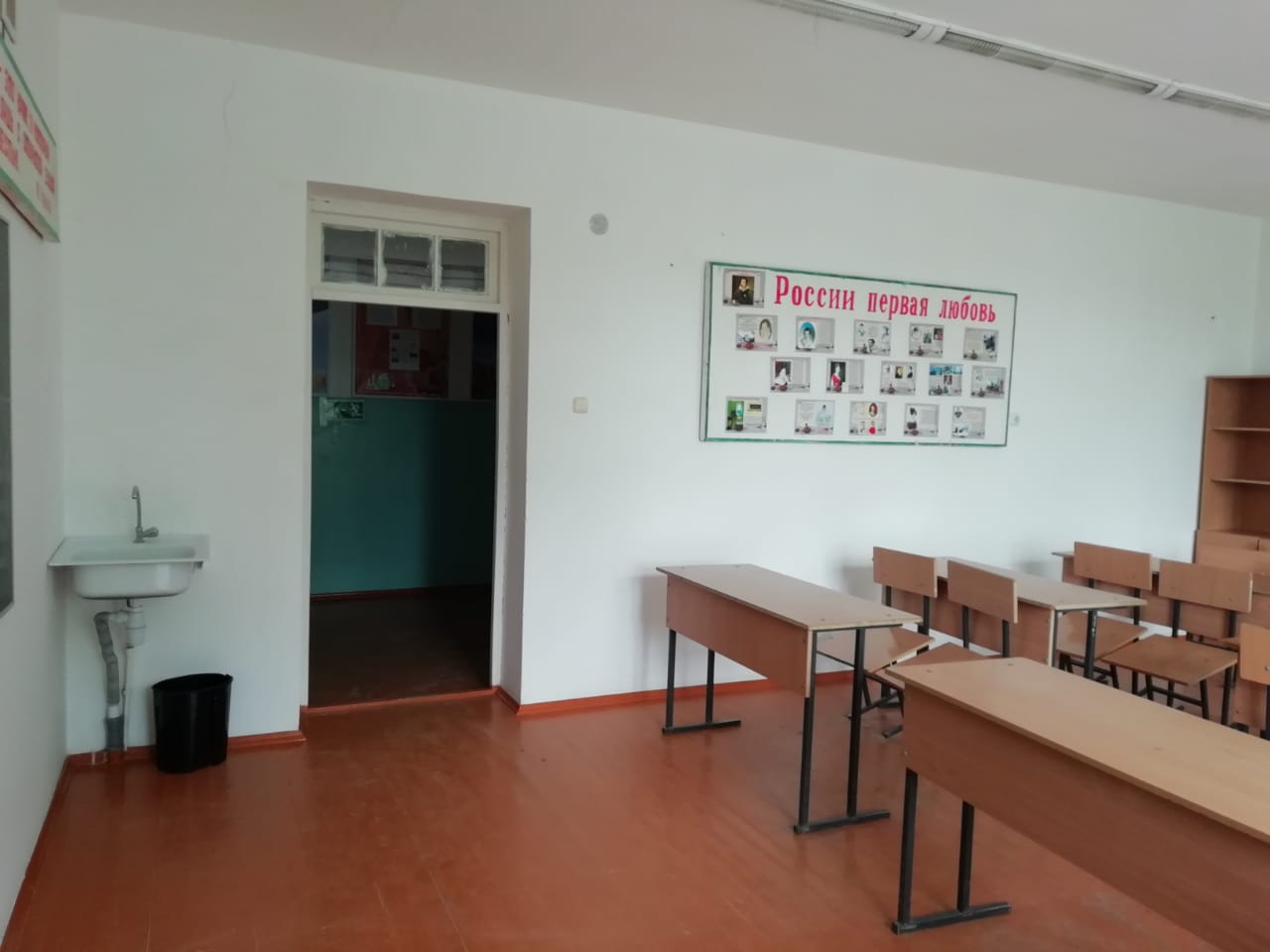 ПОМЕЩЕНИЕ ДЛЯ КАБИНЕТА ИНФОРМАТИКИ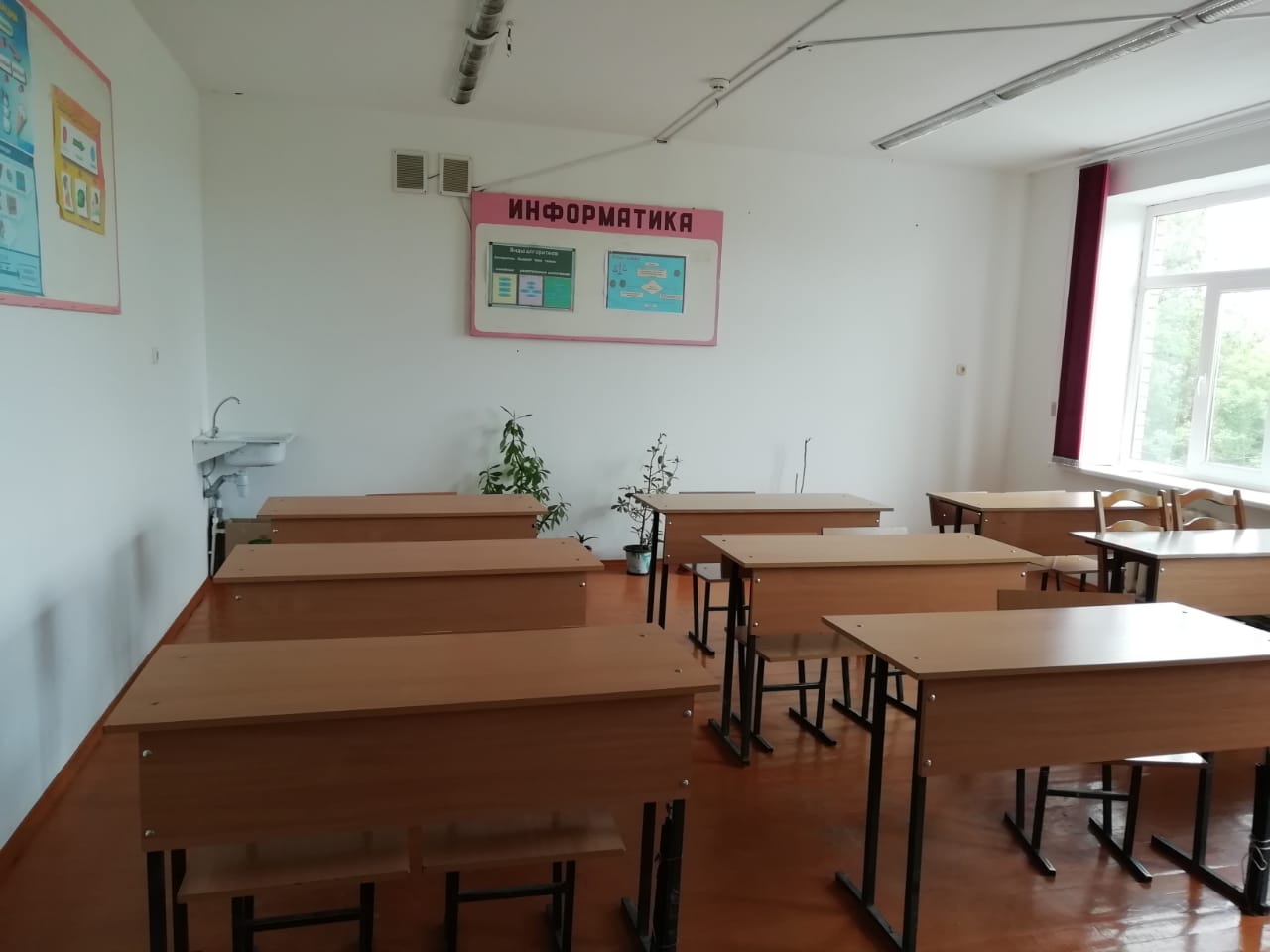 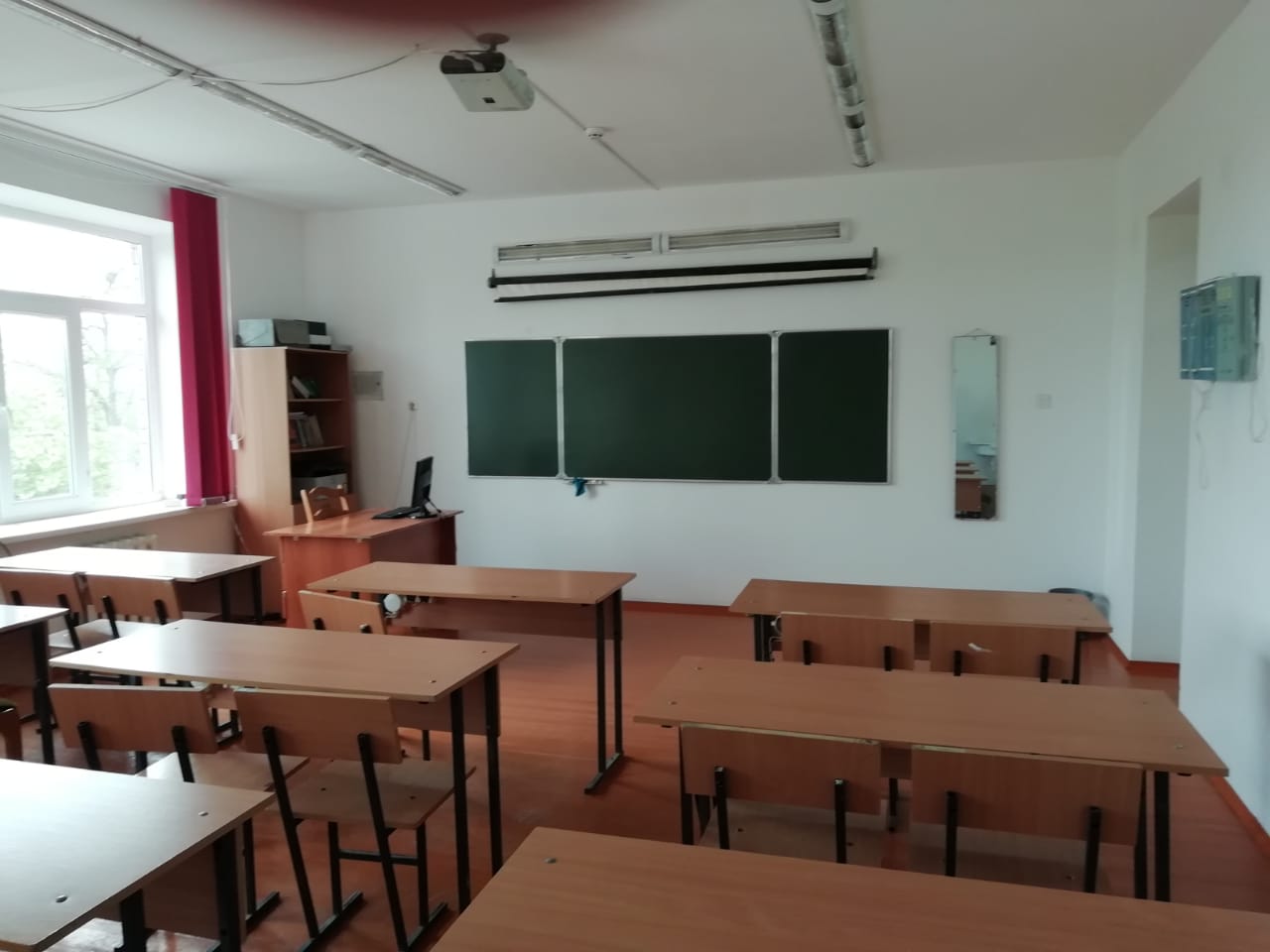 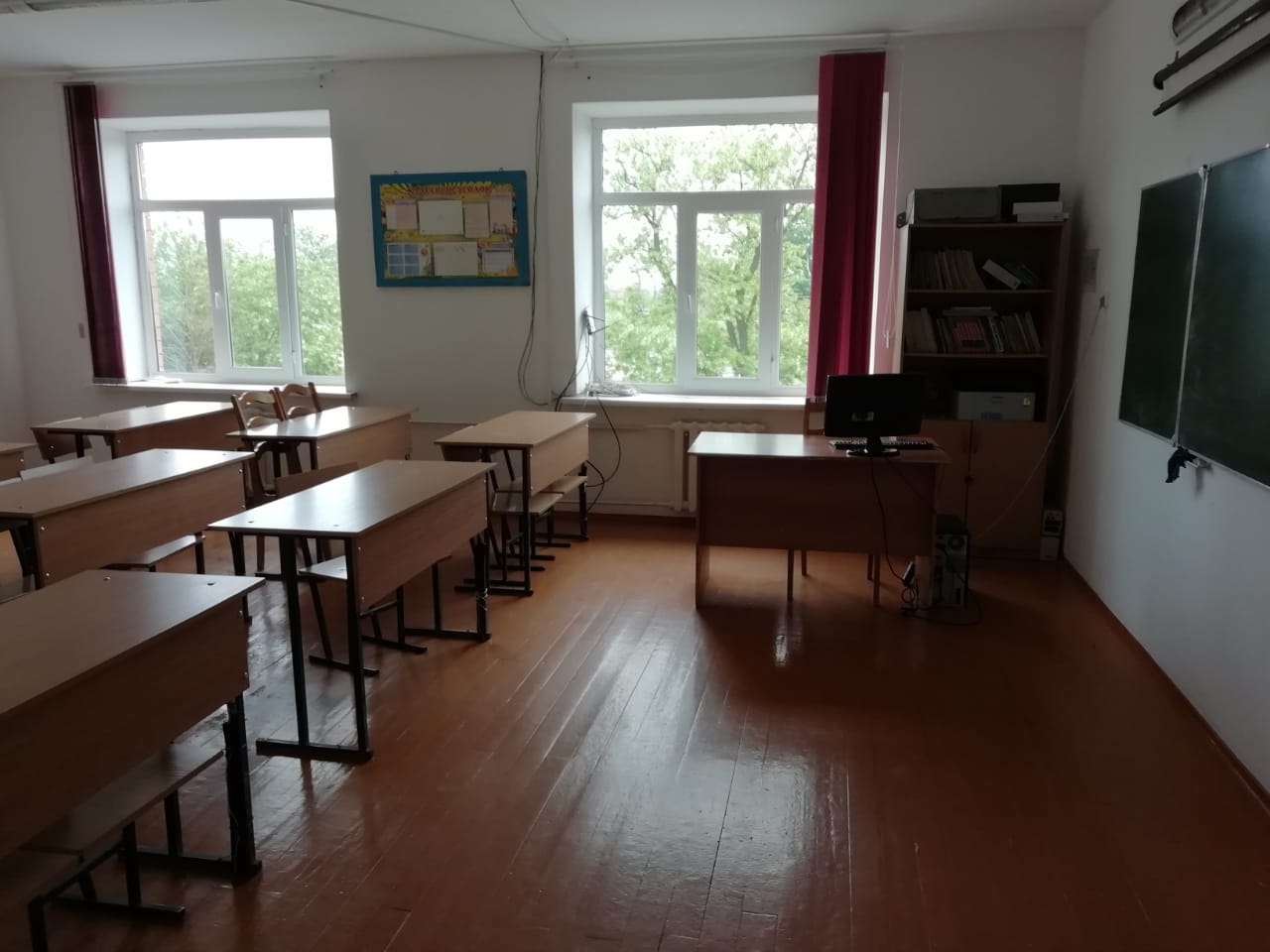 